МУНИЦИПАЛЬНОЕ АВТОНОМНОЕ УЧРЕЖДЕНИЕ «ИНФОРМАЦИОННО-МЕТОДИЧЕСКИЙ ЦЕНТР «АЛЬТЕРНАТИВА» 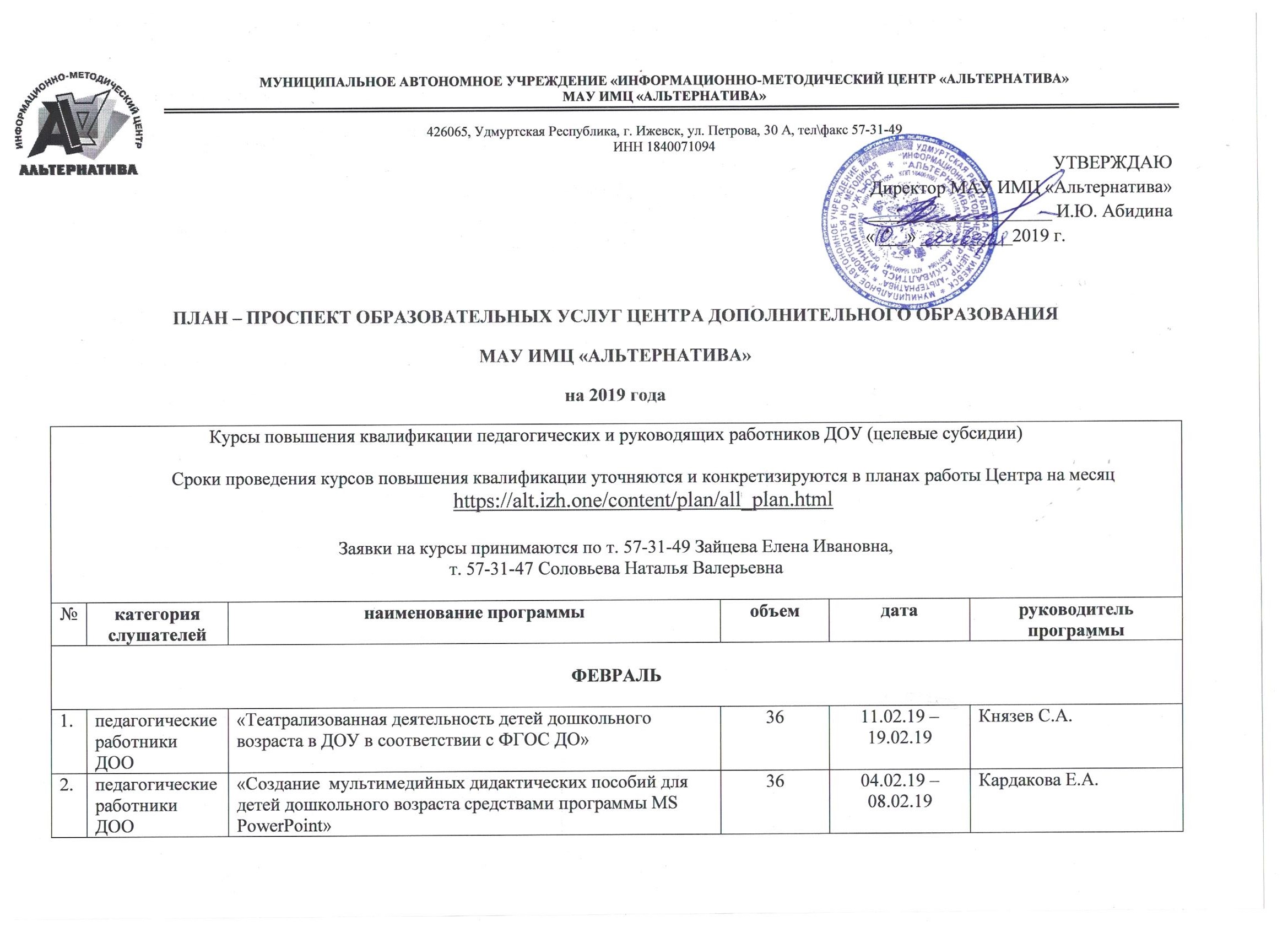 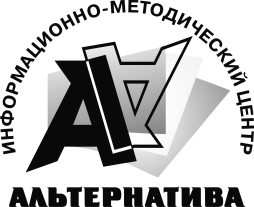 МАУ ИМЦ «АЛЬТЕРНАТИВА»426065, Удмуртская Республика, г. Ижевск, ул. Петрова, 30 А, тел\факс 57-31-49ИНН 1840071094УТВЕРЖДАЮДиректор МАУ ИМЦ «Альтернатива»____________________ И.Ю. Абидина                                                                                                                                                         « ___» __________2019 г.ПЛАН – ПРОСПЕКТ ОБРАЗОВАТЕЛЬНЫХ УСЛУГ ЦЕНТРА ДОПОЛНИТЕЛЬНОГО ОБРАЗОВАНИЯ МАУ ИМЦ «АЛЬТЕРНАТИВА» на 2019 годаКурсы повышения квалификации педагогических и руководящих работников ДОУ (целевые субсидии)Сроки проведения курсов повышения квалификации уточняются и конкретизируются в планах работы Центра на месяц https://alt.izh.one/content/plan/all_plan.htmlЗаявки на курсы принимаются по т. 57-31-49 Зайцева Елена Ивановна, т. 57-31-47 Соловьева Наталья ВалерьевнаКурсы повышения квалификации педагогических и руководящих работников ДОУ (целевые субсидии)Сроки проведения курсов повышения квалификации уточняются и конкретизируются в планах работы Центра на месяц https://alt.izh.one/content/plan/all_plan.htmlЗаявки на курсы принимаются по т. 57-31-49 Зайцева Елена Ивановна, т. 57-31-47 Соловьева Наталья ВалерьевнаКурсы повышения квалификации педагогических и руководящих работников ДОУ (целевые субсидии)Сроки проведения курсов повышения квалификации уточняются и конкретизируются в планах работы Центра на месяц https://alt.izh.one/content/plan/all_plan.htmlЗаявки на курсы принимаются по т. 57-31-49 Зайцева Елена Ивановна, т. 57-31-47 Соловьева Наталья ВалерьевнаКурсы повышения квалификации педагогических и руководящих работников ДОУ (целевые субсидии)Сроки проведения курсов повышения квалификации уточняются и конкретизируются в планах работы Центра на месяц https://alt.izh.one/content/plan/all_plan.htmlЗаявки на курсы принимаются по т. 57-31-49 Зайцева Елена Ивановна, т. 57-31-47 Соловьева Наталья ВалерьевнаКурсы повышения квалификации педагогических и руководящих работников ДОУ (целевые субсидии)Сроки проведения курсов повышения квалификации уточняются и конкретизируются в планах работы Центра на месяц https://alt.izh.one/content/plan/all_plan.htmlЗаявки на курсы принимаются по т. 57-31-49 Зайцева Елена Ивановна, т. 57-31-47 Соловьева Наталья ВалерьевнаКурсы повышения квалификации педагогических и руководящих работников ДОУ (целевые субсидии)Сроки проведения курсов повышения квалификации уточняются и конкретизируются в планах работы Центра на месяц https://alt.izh.one/content/plan/all_plan.htmlЗаявки на курсы принимаются по т. 57-31-49 Зайцева Елена Ивановна, т. 57-31-47 Соловьева Наталья Валерьевна№категория слушателейнаименование программыобъем датаруководитель программыФЕВРАЛЬФЕВРАЛЬФЕВРАЛЬФЕВРАЛЬФЕВРАЛЬФЕВРАЛЬпедагогические работники ДОО«Театрализованная деятельность детей дошкольного возраста в ДОУ в соответствии с ФГОС ДО»3611.02.19 – 19.02.19Князев С.А.педагогические работники ДОО«Создание  мультимедийных дидактических пособий для детей дошкольного возраста средствами программы MS PowerPoint»  3604.02.19 – 08.02.19Кардакова Е.А.МАРТМАРТМАРТМАРТМАРТМАРТпедагогические работники ДОО«Создание  мультимедийных дидактических пособий для детей дошкольного возраста средствами программы MS PowerPoint»  2411.03.19 –15.03.19Кардакова Е.А.педагогические работники ДОО«Компетенции педагога по взаимодействию дошкольных образовательных учреждений с семьями воспитанников»3618.03.19 –26.03.19Спорышева Е.Н.педагогические работники ДОО«Изобразительная деятельность детей дошкольного возраста в ДОУ в соответствии с ФГОС ДО»3611.03.19 –19.03.19Князев С.А.педагогические работники ДОО«Психолого-педагогическая поддержка позитивной социализации ребенка в контексте ФГОС ДО»3621.03.19-29.03.19Исламова Р.А.педагогические работники ДОО«Познавательное развитие детей дошкольного возраста в соответствии с Федеральным государственным образовательным стандартом дошкольного образования»2418.03.19-25.03.19Русанова Е.В.педагогические работники ДОО«Нетрадиционные техники изобразительной деятельности в ДОУ»1621.03.19-27.03.19Князев С.А.АПРЕЛЬАПРЕЛЬАПРЕЛЬАПРЕЛЬАПРЕЛЬАПРЕЛЬпедагогические работники ДОО«Создание  мультимедийных дидактических пособий для детей дошкольного возраста средствами программы MS PowerPoint» 2415.04.19 –19.04.19Кардакова Е.А.педагогические работники ДОО«Построение в ДОУ эффективной работы по речевому развитию детей раннего и дошкольного возраста»  3622.04.19 –30.04.19Шарова И.А.педагогические работники ДОО«Содействие развитию игровой деятельности детей раннего и дошкольного возраста при реализации ФГОС ДО»   3601.04.19 –09.04.19Тамбовцева Т.С.педагогические работники ДОО«Формирование навыков социально-безопасного поведения у детей дошкольного возраста в соответствии с ФГОС ДО»3602.04.19 –10.02.19Елганов А.Р.педагогические работники ДОО«Особенности организации образовательного процесса в ДОУ в соответствии с ФГОС ДО»3608.04.19 –16.04.19Спорышева Е.Н., Соловьева Н.В.МАЙМАЙМАЙМАЙМАЙМАЙпедагогические работники ДОО«Организация и содержание инклюзивной практики в ДОУ»2413.05.19 –21.05.19Шарова И.А.педагогические работники ДОО«Электронная документация как средство систематизации педагогического опыта» 2413.05.19 –20.05.19Шайхутдинова Е.А.инструктор ФК«Реализация задач образовательной области «Физическое развитие» в соответствии с ФГОС ДО»3614.05.19 –22.05.19Спорышева Е.Н.педагогические работники ДОО«Организация информационно-образовательной среды современного ДОУ в контексте ФГОС ДО»3616.05.19 –24.05.19Русанова ЕН.В.ОКТЯБРЬОКТЯБРЬОКТЯБРЬОКТЯБРЬОКТЯБРЬОКТЯБРЬпедагогические работники ДОО«Создание  мультимедийных дидактических пособий для детей дошкольного возраста средствами программы MS PowerPoint»  2414.10.19 –18.10.19Кардакова Е.А.педагогические работники ДОО«Профессиональная компетентность педагога ДОУ, обеспечивающая успешность педагогической деятельности (в соответствии с ФГОС ДО)»3618.10.19 -26.10.19Русанова Е.В.педагогические работники ДОО«Организация и содержание инклюзивной практики в ДОУ»2414.10.19 –18.10.19Шарова И.А.педагогические работники ДОО«Социально-коммуникативное развитие детей раннего и дошкольного возраста через формирование позитивных установок к различным видам труда»3621.10.19 –29.10.19Соловьева Н.В.педагогические работники ДОО«Особенности организации образовательного процесса в ДОУ в соответствии с ФГОС ДО»3615.10.19 –23.10.19Спорышева Е.Н., Соловьева Н.В.педагогические работники ДОО«Познавательное развитие детей дошкольного возраста в соответствии с Федеральным государственным образовательным стандартом дошкольного образования»2421.10.19 – 25.10.19Русанова Е.В.НОЯБРЬНОЯБРЬНОЯБРЬНОЯБРЬНОЯБРЬНОЯБРЬпедагогические работники ДОО«Создание  мультимедийных дидактических пособий для детей дошкольного возраста средствами программы MS PowerPoint» 2411.11.19 –15.11.19Кардакова Е.А.педагогические работники ДОО«Построение в ДОУ эффективной работы по речевому развитию детей раннего и дошкольного возраста»  3611.11.19 –19.11.19Шарова И.А.педагогические работники ДОО«Создание образовательных видеороликов для реализации образовательных задач в условиях реализации ФГОС ДО»2418.11.19 –22.11.19Шайхутдинова Е.А.музыкальные руководители«Музыкально-ритмическая деятельность детей раннего и дошкольного возраста в ДОУ в соответствии с ФГОС ДО»3611.11.19 –19.11.19Князев С.А.педагогические работники ДОО«Организация информационно-образовательной среды современного ДОУ в контексте ФГОС ДО»3615.11.19 –23.11.19Русанова Е.В.педагогические работники ДОО«Реализация образовательного процесса в группах раннего возраста в соответствии с ФГОС ДО»3621.11.19-29.11.19Исламова Р.А.ДЕКАБРЬДЕКАБРЬДЕКАБРЬДЕКАБРЬДЕКАБРЬДЕКАБРЬпедагогические работники ДОО«Построение в ДОУ эффективной работы по речевому развитию детей раннего и дошкольного возраста»3603.12.19 –09.12.19Шарова И.А.педагогические работники ДОО«Содействие развитию игровой деятельности детей раннего и дошкольного возраста при реализации ФГОС ДО»3602.12.19 –10.12.19Тамбовцева Т.С.педагогические работники ДОО«Практикум по использованию приложений MS Office:  Word, Excel, PowerPoint»3602.12.19 –09.12.19Кардакова Е.А.старшие воспитатели ДОО, заместители заведующего (внебюджет)«Современные подходы к построению методической работы в ДОУ в соответствии с законом «Об образовании в РФ» и внедрением ФГОС ДО»3602.12.19 –10.12.19Спорышева Е.Н., Соловьева Н.В.